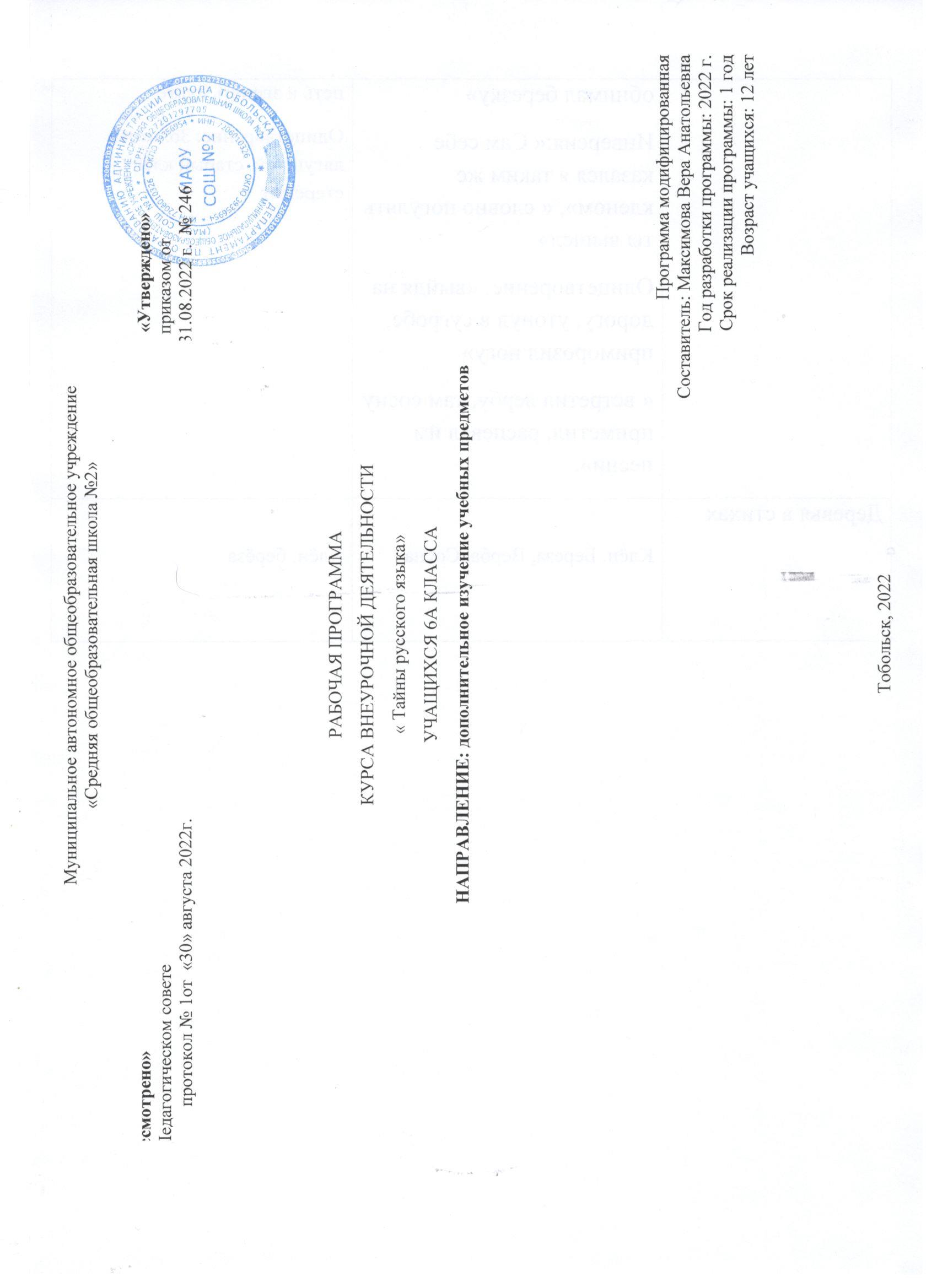 Планируемые результатыПрограмма обеспечивает достижение учащимися следующих личностных, метапредметных и предметных результатов:Личностные: уважительное отношение к родному языку, гордость за него; интерес к изучению языка, его истории; стремление к речевому самосовершенствованию; способность к самооценке на основе наблюдения за собственной речью; ответственность за произнесённое и написанное слово;   умение работать в паре, коллективе.Метапредметные: понимание информации устного и письменного сообщения; соблюдение основных правил орфографии  в процессе письменного общения; правильное изложение своих мыслей в устной и письменной форме; умение извлекать информацию из различных источников, пользование словарями различных типов, справочной литературой;  самостоятельный поиск информации, её анализ и отбор; составление плана; владение разными видами чтения;  использование родного языка как средство получения знаний по другим учебным предметам.Предметные:  знание правил   правописания приставок и корней;  нахождение в словах изученных орфограмм, умение обосновывать их выбор;  нахождение и исправление орфографических ошибок;  составление самоинструкций к орфографическим правилам; умение пользоваться ими.2. Содержание программы  курса «Тайны русского языка» Введение (2 час)Знакомство с целями и задачами курсаКрасота и богатство русской речи. На примере произведений устного народного творчествапоказать богатство русского языка: народную фантазию, мудрость народную.Практическая часть: конкурс на знание пословиц, поговорок, загадок.Дорога в письменность (3 часа)Возникновения письма. А начинали все медведи. Значение выражений «медвежий угол и медвежья услуга». Понятно без слов (символы - сигналы). Виды древних писем. Рисуночное письмо. Договор между читающим и пишущим. «Священные знаки». Мини-проект «Дорога в письменность»Как возникла наша письменность?Кто-кто в алфавите живет? (3 часа)Застывшие звуки. Виды письменности: финикийская письменность, греческий алфавит, кириллица, глаголица.Звуки-смыслоразличители (фонемы); фонемы и буквы; поиграем с фонемами.Рождение звуков, звонкие и глухие «двойняшки», самонаблюдение, воображение, звонкие и глухие «одиночки», твердые и мягкие фонемы, буква-подсказчица (ъ), буква- помощница (ь), таинственная фонема (йот), буквы- «актеры»(е,ё,ю,я), алфавит;  работа по отрывкам из   стихотворений И.Бунина,   Б.Заходера «Моя вообразилия», В. Левина, Р.Муха,  Аксельрода «На бульваре», Р.Киплинг, М.Ломоносова,  рассказу А. Чехова «Каштанка»; по  пословицам о науке, знаниях, книгах и грамотностиВ путь за «главным» правилом (5 часов)«Зеркальные» ( например, грабли) и «незеркальные» слова(например, дуб), работа по отрывку  из сказки Антуана де Сент- Экзюпери «Маленький принц»,  понятие  «орфографическая зоркость»Чередование звуков. Ключ к тайне фонемы (определение позиции). Кто разгадал фонему? (ученый- лингвист И.А. Бодуэн де Куртенэ)Звуки – «волшебники» (р,л,м,н- сонорные звуки), звуки живут по закону, «ошибкоопасные места» в словах,  работа по отрывкам из произведений А.Пушкина, М.Лермонтова, И.ФеферРоль ударений в словах.Главное правило – фонемное, проверочная работа по карточкам«Фонемные» и «нефонемные» правила (4 часа)Мягкий знак в словах, орфографические правила, в которых «командуют» фонемы,  работа по отрывкам из произведений А. Пушкина, М.Цветаевой, решение проблемных игровых  ситуации.Твердые и мягкие согласные, разгадывание ребусов, составление шуточных двустиший,Непроизносимые согласные в корне слова. Тренировка необходима. Работа по программе - тренажер  «Фраза».Написание букв ы- ,и- после ц .Тест онлайн.Ударим по ударению (3 часа)Знакомство с нормами орфоэпии.«Как «оседлать» правило? (4 часа)Самоинструкции к правилу,  пользование ими на письме.Практическая работа «Составление самоинструкций к разным  правилам»,проверочная  работа по составлению самоинструкции к правилуПамять и грамотность (3 часа)Виды памяти.  Упражнения по развитию зрительной памяти.Практическое занятие «Составление плана», работа по отрывку из сказки А. Милна о Вини - Пухе,  анализ шуточного плана  Кролика по похищению Крошки Ру, проверочная работа по составлению плана.Из чего строятся слова? (3 часа)Роль суффиксов, приставок, окончаний  в  словах, игра «Приставки «смыслиночки»»;Копилки слов -  словари. Как найти слово в словаре?Приставки-труженицы (8 часов) Много ли на свете приставок? Группы приставок. Законы приставок. Приставки вы- ,су-, у-, па-, пра-, об- (обо) и др.. Секреты безошибочного письма .Игры с приставками. «Ошибкоопасные» согласные в приставках первой группы (пред-, под-, над-, в- ,об-, от-, с-). Коварная приставка с-.Все наоборот (приставки без- (бес-),роз- (рос-),из- (ис-) и др. Алгоритм написания приставок. Не «съешьте» второе с- (слова рассказ, рассвет и др.) Игры и упражнения с приставками. Работа по  программе - тренажер «Фраза».Вот они: пре- и при-. Почему трудные? Игры с приставками.Значения приставки пре-. Тренировочные упражнения. Работа по  программе - тренажер  «Фраза».Значения приставки при-. Тренировочные упражнения. Работа по  программе - тренажер  «Фраза».Тренировочные упражнения по написанию приставок пре- и при-. Алгоритм написания приставок  пре- и при-, тест онлайн. Смотри в корень! (4 часов)Правильные  и неправильные корни. Секреты родственных слов. Сколько бывает родственных слов?Полногласные и неполногласные согласные. Орфограмма с девчачьим именем (суффикс ира-). Суффикс а- продолжает командовать. Командует ударение. Заря и зарница. Командуют согласные звуки. Командует смысл. Тренировочные упражнения. Приведем наши знания в порядок! Алгоритм написания корней с чередующимися гласными и согласными. Способы добычи проверочных слов. Игра «Словесный мяч». Проверить удается не все. Не все требует проверки. Откуда «вылетают» проверочные слова? Слова, «убежавшие» от первоначальных значений,проверочная работа   по карточкамСтарые знакомцы ( корни фон-, микро-, авто-, аква-, теле-). Когда без словаря не обойтись? «Школьный словарь строения слов русского языка» З.А. Потихи. Шарады.Карнавал слов (12 часов) Учащиеся расширяют знания о синонимах, омонимах, антонимах, неологизмах, авторских словах, паронимах, фразеологизмахА знаете ли вы… (8 часов) Учащиеся знакомятся с тем, откуда пришли названия известных   слов, с которыми они встречаютсяУчимся играя (4 часа)Анаграммы и метаграммыИстория изобретения анаграмм и метаграмм, использование их в творчестве. Шарады и логогрифыПроисхождением шарад и логогрифов. Составление и разгадывание своих примеров. Иллюстрирование ответов.Подведение итогов. (3 часа). 3.Тематическое планирование курса «Тайны русского языка», 6 класс    (34 часа)№ТемаВид деятельностиВид деятельностиВид деятельностидатаВведение.(2 час)Введение.(2 час)Введение.(2 час)Введение.(2 час)Введение.(2 час)1Презентация. Тайны русского языкаПрезентация. Тайны русского языкаПознавательная, проблемно-ценностная6.096.092Игра. Сказочное царство слов.Игра. Сказочное царство слов.Игровая.6.096.09Дорога в письменность (3 часа)Дорога в письменность (3 часа)Дорога в письменность (3 часа)Дорога в письменность (3 часа)Дорога в письменность (3 часа)Дорога в письменность (3 часа)3Беседа. Как обходились без письмаПознавательная, проблемно-ценностнаяПознавательная, проблемно-ценностнаяПознавательная, проблемно-ценностная13.094Презентация. Древние письменаПознавательная, проблемно-ценностнаяПознавательная, проблемно-ценностнаяПознавательная, проблемно-ценностная13.095Презентация. Как возникла наша письменность?Познавательная, проблемно-ценностнаяПознавательная, проблемно-ценностнаяПознавательная, проблемно-ценностная20.09Кто-кто в алфавите живет? (3 часа)Кто-кто в алфавите живет? (3 часа)Кто-кто в алфавите живет? (3 часа)Кто-кто в алфавите живет? (3 часа)Кто-кто в алфавите живет? (3 часа)Кто-кто в алфавите живет? (3 часа)6Мозговой штурм. Буквы не звукиПознавательнаяПознавательнаяПознавательная20.097Круглый стол. Меня зовут «Фонема»ПознавательнаяПознавательнаяПознавательная27.098Мозговой штурм. Для всех ли фонем есть буквы?ПознавательнаяПознавательнаяПознавательная27.09В путь за «главным» правилом (5 часов)В путь за «главным» правилом (5 часов)В путь за «главным» правилом (5 часов)В путь за «главным» правилом (5 часов)В путь за «главным» правилом (5 часов)В путь за «главным» правилом (5 часов)9 Мозговой штурм. «Ошибкоопасные места»ПознавательнаяПознавательнаяПознавательная4.1010  Деловая игра. Тайна фонемыИгровая. ПознавательнаяИгровая. ПознавательнаяИгровая. Познавательная4.1011   Деловая игра. Опасные согласныеИгровая. ПознавательнаяИгровая. ПознавательнаяИгровая. Познавательная11.1012  Тренинг.  На сцене гласныеПознавательнаяПознавательнаяПознавательная11.1013   Мозговой штурм. Выходим на главное правилоПознавательнаяПознавательнаяПознавательная18.10«Фонемные» и «нефонемные» правила (4 часа)«Фонемные» и «нефонемные» правила (4 часа)«Фонемные» и «нефонемные» правила (4 часа)«Фонемные» и «нефонемные» правила (4 часа)«Фонемные» и «нефонемные» правила (4 часа)«Фонемные» и «нефонемные» правила (4 часа)14Мозговой штурм. «Фонемы повелевают буквами». Когда Ь знак пишется, а когда не пишется?ПознавательнаяПознавательнаяПознавательная18.1015Презентация. Ваши старые знакомыеПознавательнаяПознавательнаяПознавательная25.1016Мозговой штурм. Правило о непроизносимых согласных  -«фонемное».ПознавательнаяПознавательнаяПознавательная25.1017Мозговой штурм. «Нефонемное» правило. ПознавательнаяПознавательнаяПознавательная8.1118Познавательная Познавательная Познавательная 8.11Ударим по ударению (3 часа)Ударим по ударению (3 часа)Ударим по ударению (3 часа)Ударим по ударению (3 часа)Ударим по ударению (3 часа)15 .1119Круглый стол. Секреты орфоэпииПознавательная, проблемно-ценностнаяПознавательная, проблемно-ценностнаяПознавательная, проблемно-ценностная15.1120Практикум  Банты и шарфы.ПознавательнаяПознавательнаяПознавательная22.1121Игра  Орфоэпический 	лабиринтИгровая. ПознавательнаяИгровая. ПознавательнаяИгровая. Познавательная22.11Как «оседлать» правило? (4 часа)Как «оседлать» правило? (4 часа)Как «оседлать» правило? (4 часа)Как «оседлать» правило? (4 часа)Как «оседлать» правило? (4 часа)Как «оседлать» правило? (4 часа)Познавательная22 Мозговой штурм. Волшебное средство - «самоинструкция»ПознавательнаяПознавательнаяПознавательная29.1123Мозговой штурм.  Инструкции к «фонемным» и «нефонемным» правилам. ПознавательнаяПознавательнаяПознавательная29.1124 Презентация. Виды памяти.ПознавательнаяПознавательнаяПознавательная6.1225Игра. Королевство ошибокИгровая. ПознавательнаяИгровая. ПознавательнаяИгровая. Познавательная6.12Из чего строятся слова? (3 часа)Из чего строятся слова? (3 часа)Из чего строятся слова? (3 часа)Из чего строятся слова? (3 часа) 13.1226Тренинг. Строительная работа морфемПознавательнаяПознавательнаяПознавательная13.1227 Игра. В лабиринтах морфемного разбораИгровая. ПознавательнаяИгровая. ПознавательнаяИгровая. Познавательная20.1228Экскурсия в библиотеку. Где же хранятся слова?проблемно-ценностнаяпроблемно-ценностнаяпроблемно-ценностная20.12Приставки-труженицы (8 часов)Приставки-труженицы (8 часов)Приставки-труженицы (8 часов)Приставки-труженицы (8 часов)Приставки-труженицы (8 часов)Приставки-труженицы (8 часов)29Мозговой штурм. Поговорим о всех приставках сразуПознавательнаяПознавательнаяПознавательная27.12.30Тренинг. Приставки, которые пишутся всегда одинаково (первая группа)ПознавательнаяПознавательнаяПознавательная27.1231Круглый стол. Нарушители главного правила (приставки второй группы)ПознавательнаяПознавательнаяПознавательная17.0132 Мозговой штурм. Самые трудные (приставки третьей группы)ПознавательнаяПознавательнаяПознавательная17.0133Проект. Что может означать приставка пре-?Познавательная, проблемно-ценностнаяПознавательная, проблемно-ценностнаяПознавательная, проблемно-ценностная24.0134 Проект. Что может означать приставка при-?Познавательная, проблемно-ценностнаяПознавательная, проблемно-ценностнаяПознавательная, проблемно-ценностная24.0135Тренинг. Гласные в приставках пре- и при(закрепление изученного) . Проблемно-ценностнаяПроблемно-ценностнаяПроблемно-ценностная31.0136ТестированиеПознавательнаяПознавательнаяПознавательная31.01Смотри в корень! (4 часов) Смотри в корень! (4 часов) Смотри в корень! (4 часов) Смотри в корень! (4 часов) Смотри в корень! (4 часов) Смотри в корень! (4 часов) 37 Игра. Слова - «родственники»Игровая. ПознавательнаяИгровая. ПознавательнаяИгровая. Познавательная7.0238Мозговой штурм. Кто командует корнями?ПознавательнаяПознавательнаяПознавательная7.0239Мозговой штурм. Корень и «главное» правило, или «Не лезьте за словом в карман!» ПознавательнаяПознавательнаяПознавательная14.0240 Мозговой штурм. «Пересаженные» корниПознавательнаяПознавательнаяПознавательная14.02Карнавал слов (12 часов)Карнавал слов (12 часов)Карнавал слов (12 часов)Карнавал слов (12 часов)Карнавал слов (12 часов)Карнавал слов (12 часов)41Беседа Как и почему появляются новые слова?ПознавательнаяПознавательнаяПознавательная21.0242Беседа Многозначность слова.ПознавательнаяПознавательнаяПознавательная21.0243Практикум  Об одном и том же - разными словами.ПознавательнаяПознавательнаяПознавательная28.0244Практикум  Слова – антиподы.ПознавательнаяПознавательнаяПознавательная28.0245Практикум  Фразеологические обороты.Познавательная, проблемно-ценностнаяПознавательная, проблемно-ценностнаяПознавательная, проблемно-ценностная7.0346Беседа  Слова, придуманные писателямиПознавательнаяПознавательнаяПознавательная7.0347Беседа  Словари «чужих» слов.ПознавательнаяПознавательнаяПознавательная14.0348Практикум Слова уходящие и слова – новички.ПознавательнаяПознавательнаяПознавательная14.0349Презентация Ошибка Колумба. «Ложные друзья переводчика».Познавательная, проблемно-ценностнаяПознавательная, проблемно-ценностнаяПознавательная, проблемно-ценностная21.0350Беседа  Словарь- грамотей.ПознавательнаяПознавательнаяПознавательная21.0351Беседа Паронимы, или «ошибкоопасные слова».ПознавательнаяПознавательнаяПознавательная4.0452Игра В мире словИгровая. ПознавательнаяИгровая. ПознавательнаяИгровая. Познавательная4.04А знаете ли вы… (8часов)А знаете ли вы… (8часов)А знаете ли вы… (8часов)А знаете ли вы… (8часов)А знаете ли вы… (8часов)А знаете ли вы… (8часов)53Практикум- исследование. Откуда пришли наши имена?Познавательная, проблемно-ценностнаяПознавательная, проблемно-ценностнаяПознавательная, проблемно-ценностная11.0454Составление презентации «Что в имени тебе моем?»Познавательная, проблемно-ценностнаяПознавательная, проблемно-ценностнаяПознавательная, проблемно-ценностная11.0455Беседа. История появления имён, отчеств и фамилий в русском языкеПознавательная, проблемно-ценностнаяПознавательная, проблемно-ценностнаяПознавательная, проблемно-ценностная18.0456Творческая работа «Нарисуй своё имя»ПознавательнаяПознавательнаяПознавательная18.0457Практикум-исследование  Времена года.Познавательная, проектнаяПознавательная, проектнаяПознавательная, проектная25.0459Практикум-исследование.  О том, что мы носимПознавательная проектнаяПознавательная проектнаяПознавательная проектная25.0460Практикум-исследование. Растения – почему их так называют?Познавательная проектнаяПознавательная проектнаяПознавательная проектная2.0561Практикум-исследование Птицы и звери – почему их так называют?Познавательная проектная,  Познавательная проектная,  Познавательная проектная,  2.05Учимся играя (4 часа)Учимся играя (4 часа)Учимся играя (4 часа)Учимся играя (4 часа)Учимся играя (4 часа)Учимся играя (4 часа)62Презентация. Как появились анаграммы и метаграммыПознавательная, проблемно-ценностнаяПознавательная, проблемно-ценностнаяПознавательная, проблемно-ценностная16.0563 Игра. Кто быстрее?Игровая. ПознавательнаяИгровая. ПознавательнаяИгровая. Познавательная16.0564Презентация. Как появились шарады и логогрифыПознавательная Познавательная Познавательная 23.0565Игра. Составление и разгадывание своих примеров. Иллюстрирование ответов.ИгроваяИгроваяИгровая23.05Подведение итогов (3 часа)Подведение итогов (3 часа)Подведение итогов (3 часа)Подведение итогов (3 часа)Подведение итогов (3 часа)Подведение итогов (3 часа)66Итоговое тестированиеПознавательная Познавательная Познавательная 30.0567КВН по русскому языкуИгровая. ПознавательнаяИгровая. ПознавательнаяИгровая. Познавательная30.05